Revised Cochrane risk-of-bias tool for randomized crossover trialsTEMPLATE FOR COMPLETIONVersion of 18 March 2021The development of the RoB 2 tool was supported by the MRC Network of Hubs for Trials Methodology Research (MR/L004933/2- N61), with the support of the host MRC ConDuCT-II Hub (Collaboration and innovation for Difficult and Complex randomised controlled Trials In Invasive procedures - MR/K025643/1), by MRC research grant MR/M025209/1, and by a grant from The Cochrane Collaboration.Risk of bias assessment Responses underlined in green are potential markers for low risk of bias, and responses in red are potential markers for a risk of bias. Where questions relate only to sign posts to other questions, no formatting is used.Domain 1a: Risk of bias arising from the randomization processDomain S: Risk of bias arising from period and carryover effectsDomain 2: Risk of bias due to deviations from the intended interventions (effect of assignment to intervention)Domain 2: Risk of bias due to deviations from the intended interventions (effect of adhering to intervention)Domain 3: Risk of bias due to missing outcome dataDomain 4: Risk of bias in measurement of the outcomeDomain 5: Risk of bias in selection of the reported resultOverall risk of bias Study detailsStudy designFor the purposes of this assessment, the interventions being compared are defined asIs the review team’s aim for this result…?If the aim is to assess the effect of adhering to intervention, select the deviations from intended intervention that should be addressed (at least one must be checked): 	occurrence of non-protocol interventions	failures in implementing the intervention that could have affected the outcome	non-adherence to their assigned intervention by trial participantsWhich of the following sources were obtained to help inform the risk-of-bias assessment? (tick as many as apply)	Journal article(s) with results of the trial	Trial protocol	Statistical analysis plan (SAP)	Non-commercial trial registry record (e.g. ClinicalTrials.gov record)	Company-owned trial registry record (e.g. GSK Clinical Study Register record) 	“Grey literature” (e.g. unpublished thesis)	Conference abstract(s) about the trial	Regulatory document (e.g. Clinical Study Report, Drug Approval Package)	Research ethics application	Grant database summary (e.g. NIH RePORTER or Research Councils UK Gateway to Research)	Personal communication with trialist	Personal communication with the sponsorSignalling questionsCommentsResponse options1.1 Was the allocation sequence random?"Randomization was performed with a computer based program at the beginning of the trial and no blocks were used since this is not viable in our study design. In our study design all patients in the crossover will be subjected to all five stimulation modalities in random order, resulting in 5! (120) different orders in which the stimulation modalities can be programmed. Only 48 (the required sample size) of these 120 potential different orders are selected at random by the computer to be used. The specific order of the programming for an individual patient is revealed to the local SCS programmer only during each of the five crossover periods. "Y 1.2 Was the allocation sequence concealed until participants were enrolled and assigned to interventions?"Randomization was performed with a computer based program at the beginning of the trial and no blocks were used since this is not viable in our study design. In our study design all patients in the crossover will be subjected to all five stimulation modalities in random order, resulting in 5! (120) different orders in which the stimulation modalities can be programmed. Only 48 (the required sample size) of these 120 potential different orders are selected at random by the computer to be used. The specific order of the programming for an individual patient is revealed to the local SCS programmer only during each of the five crossover periods. "Y 1.3 Did baseline differences between intervention groups at the start of the first period suggest a problem with the randomization process?Baseline data not presented by condition or phase.NIRisk-of-bias judgementLow Optional: What is the predicted direction of bias arising from the randomization process?NA / Favours experimental / Favours comparator / Towards null /Away from null / UnpredictableSignalling questionsCommentsResponse optionsS.1 Was the number of participants allocated to each of the two sequences equal or nearly equal?Limited information but likely equal.NIS.2 If N/PN/NI to S.1: Were period effects accounted for in the analysis?No report of period effects accounted forPNS.3 Was there sufficient time for any carryover effects to have disappeared before outcome assessment in the second period?Washout period employed. NB: Only 2 days duration. "However, the significantly increased NRS pain scores found during the washout periods indicate that there was no carryover effect in terms of lingering pain reduction or a metaplasticity (priming-like) effect." NO ACTUAL DATAPN Risk-of-bias judgementHighOptional:  What is the predicted direction of bias arising from period and carryover effects?NA / Favours experimental / Favours comparator / Towards null /Away from null / UnpredictableSignalling questionsCommentsResponse options2.1. Were participants aware of their assigned intervention during each period of the trial?HF stimulation likely subperceptual but no formal evaluation of blinding conductedPY2.2. Were carers and people delivering the interventions aware of participants' assigned intervention during each period of the trial?HF stimulation likely subperceptual but no formal evaluation of blinding conductedPY2.3. If Y/PY/NI to 2.1 or 2.2: Were there deviations from the intended intervention that arose because of the trial context?4 participants discontinued cross-over, 2 due to lead dislocation, 1 by request due to pain increase and one as moved away. Not clearly beyond what might be expected in practice but not reported by phaseNI2.4 If Y/PY to 2.3: Were these deviations likely to have affected the outcome?NA 2.5. If Y/PY/NI to 2.4: Were these deviations from intended intervention balanced between groups? NA 2.6 Was an appropriate analysis used to estimate the effect of assignment to intervention?Per protocol analysis employed with 12% post randomisation exclusionsN 2.7 If N/PN/NI to 2.6: Was there potential for a substantial impact (on the result) of the failure to analyse participants in the group to which they were randomized?PY Risk-of-bias judgementHigh Optional: What is the predicted direction of bias due to deviations from intended interventions?NA / Favours experimental / Favours comparator / Towards null /Away from null / UnpredictableSignalling questionsCommentsResponse options2.1. Were participants aware of their assigned intervention during each period of the trial?Y / PY / PN / N / NI2.2. Were carers and people delivering the interventions aware of participants' assigned intervention during each period of the trial?Y / PY / PN / N / NI2.3. [If applicable:] If Y/PY/NI to 2.1 or 2.2: Were important non-protocol interventions balanced between interventions?NA / Y / PY / PN / N / NI2.4. [If applicable:] Were there failures in implementing the intervention that could have affected the outcome?NA / Y / PY / PN / N / NI2.5. [If applicable:] Was there non-adherence to the assigned intervention regimen that could have affected participants’ outcomes?NA / Y / PY / PN / N / NI2.6. If N/PN/NI to 2.3, or Y/PY/NI to 2.4 or 2.5: Was an appropriate analysis used to estimate the effect of adhering to the intervention?NA / Y / PY / PN / N / NIRisk-of-bias judgementLow / High / Some concernsOptional: What is the predicted direction of bias due to deviations from intended interventions?NA / Favours experimental / Favours comparator / Towards null /Away from null / UnpredictableSignalling questionsCommentsResponse options3.1 Were data for this outcome available for all, or nearly all, participants randomized? 4 (12%) discontinued and excluded from the analysisN3.2 If N/PN/NI to 3.1: Is there evidence that the result was not biased by missing outcome data?No information as to which phases/ conditions the withdrawals occurredN3.3 If N/PN to 3.2 Could missingness in the outcome depend on its true value?4 participants discontinued cross-over, 2 due to lead dislocation, 1 by request due to pain increase and one as moved away.Y 3.4 If Y/PY/NI to 3.3: Is it likely that missingness in the outcome depended on its true value?4 participants discontinued cross-over, 2 due to lead dislocation, 1 by request due to pain increase and one as moved away.Y Risk-of-bias judgementHigh Optional: What is the predicted direction of bias due to missing outcome data?NA / Favours experimental / Favours comparator / Towards null /Away from null / UnpredictableSignalling questionsCommentsResponse options4.1 Was the method of measuring the outcome inappropriate?Pain measured using validated scalesN 4.2 Could measurement or ascertainment of the outcome have differed between interventions within each sequence?PN4.3 If N/PN/NI to 4.1 and 4.2: Were outcome assessors aware of the intervention received by study participants?While stimulation likely subperceptual no formal evaluation of blinding was reported.PY 4.4 If Y/PY/NI to 4.3: Could assessment of the outcome have been influenced by knowledge of intervention received?As stimulation subthreshold there is potential for successful blinding but it was not formally evaluatedPY4.5 If Y/PY/NI to 4.4: Is it likely that assessment of the outcome was influenced by knowledge of intervention received?As stimulation subthreshold there is potential for successful blinding but it was not formally evaluatedPNRisk-of-bias judgementSome concernsOptional: What is the predicted direction of bias in measurement of the outcome?NA / Favours experimental / Favours comparator / Towards null /Away from null / UnpredictableSignalling questionsCommentsResponse options5.1 Were the data that produced this result analysed in accordance with a pre-specified analysis plan that was finalized before unblinded outcome data were available for analysis?No SAP but outcomes and analysis seem consistent with published protocolPY Is the numerical result being assessed likely to have been selected, on the basis of the results, from...5.2. ... multiple eligible outcome measurements (e.g. scales, definitions, time points) within the outcome domain?PN 5.3 ... multiple eligible analyses of the data?PN5.4 Is a result based on data from both periods sought, but unavailable on the basis of carryover having been identified?NRisk-of-bias judgementLow Optional: What is the predicted direction of bias due to selection of the reported result?NA / Favours experimental / Favours comparator / Towards null /Away from null / UnpredictableRisk-of-bias judgementHigh Optional: What is the overall predicted direction of bias for this outcome?NA / Favours experimental / Favours comparator / Towards null /Away from null / Unpredictable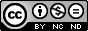 